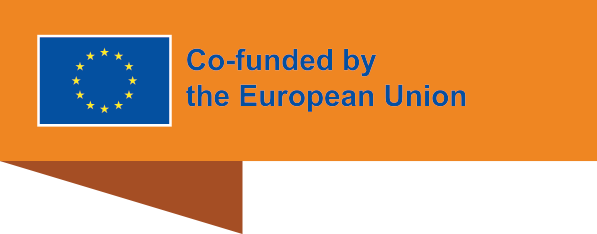 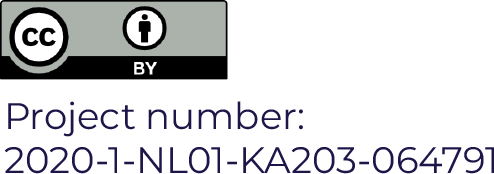 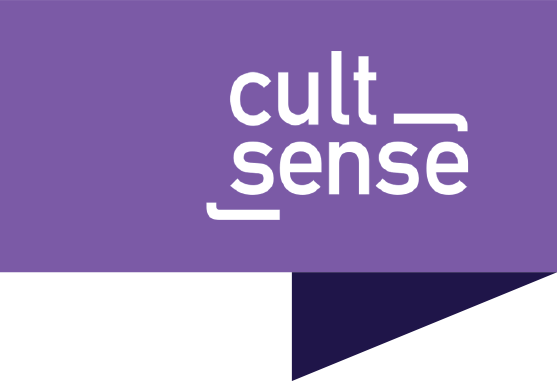         Table 1 – Multiplier Event Documentation        Table 1 – Multiplier Event Documentation        Table 1 – Multiplier Event Documentation        Table 1 – Multiplier Event DocumentationType of EventDocumentsAvailable at project websiteGoogle Drive FolderInfo-days, workshops, and intensive programmesAgenda☑☑Info-days, workshops, and intensive programmesList of attendance1☑☑Info-days, workshops, and intensive programmesReport☑☑Info-days, workshops, and intensive programmesPhoto/Video Gallery☑☑Info-days, workshops, and intensive programmesPresentation2☑☑Transnational MeetingsAgenda☑☑Transnational MeetingsList of attendance1☑☑Transnational MeetingsMinutes☑Transnational MeetingsPhoto/Video Gallery☑☑Transnational MeetingsPresentation2☑Project Steering Committee meetingsAgenda☑Project Steering Committee meetingsList of attendance1☑Project Steering Committee meetingsReport1 Unless with specific permission, list of attendance which include personal data like names or emails should not be made public.2 Upon the approval of the presenter.3 Written consent should be sought to publish images.1 Unless with specific permission, list of attendance which include personal data like names or emails should not be made public.2 Upon the approval of the presenter.3 Written consent should be sought to publish images.1 Unless with specific permission, list of attendance which include personal data like names or emails should not be made public.2 Upon the approval of the presenter.3 Written consent should be sought to publish images.1 Unless with specific permission, list of attendance which include personal data like names or emails should not be made public.2 Upon the approval of the presenter.3 Written consent should be sought to publish images.